JONATHAN J. NELSON REALTY SCHOLARSHIPJonathan Nelson and his team of local Realtors from the Greater Pittston Office are offering a scholarship which can also include a mentorship. A mentorship is a period of time during which a person receives guidance from a mentor (a trusted and an experienced adviser or the guidance provided by a mentor, especially an experienced person in a company or educational institution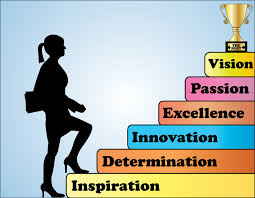 Majors for this scholarship may include: marketing, business management, business administration, entrepreneurship, sales, or finance. However, other related majors may also be consider.Requirements: This scholarship is being offered to Wyoming Area graduating seniors who are interested in beginning their own business or who have established their own business (for example: a grass business, running errands for the elderly, shoveling snow, a tutoring or something novel that you have started and is a small business. For example, cutting grass yourself does NOT qualify; what does qualify is you have workers that cut grass and get paid by you. Having a business means: That you are the employer and have employees.Criteria: Applicants must be Wyoming Area graduating seniors who plans on continuing their education after graduation. All majors will be considered for seniors who have been accepted into a certificate program, trade or technical school, community college, or a 2 or 4 year college/university. The applicant must hold a part-time job or run own business. Financial need will be considered.Essay Required: In a solid essay of at least 500 words: select one of the topics below – identify the question you are answering in the first line of the essay.If you started a small business, tell us about it: Including the name of the business. Tell us what you learned from this. (include positive and negative).List the name of your small business. Describe the services that you provided to your clients. How successful is your business; how you measure that success; how will this scholarship help you in the future with your business plans.Describe a mentorship that you would like to create in the hopes that this scholarship will provide you with that opportunity. Tell us the name of your business, describe the business, and what you hope to achieve of this business.Since you are applying for this scholarship it indicates that you are interested in the business world what would be the ideal business that you would like to begin and tell us about what you would study in college to achieve this goal.Why did you apply this scholarship to apply for?Is there a question that you could form as part of this scholarship? Do that and answer it.